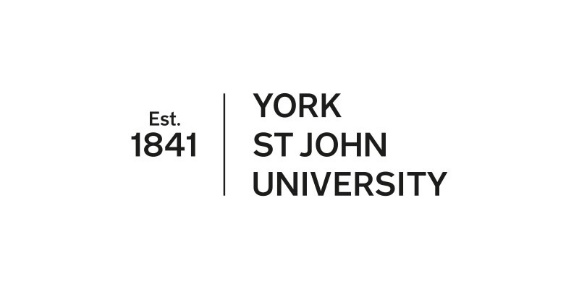 RO11 - AtS (Approval to Submit)This form is for internal use only, to be completed when a proposal for research funding is to be submitted to an external body. Application overview Institutional commitment and strategic fitBudget (all staff costs must be obtained from Finance via the Research Office)Approvals Please provide a copy of the final submission the Research Office (researchoffice@yorksj.ac.uk)YSJ Principal InvestigatorYSJ Co-investigator(s) FunderFunder schemeDate of submission Start and end dateProject title Is YSJ the lead institute? (if yes go to Q11)Name of lead institute  Names of other co-applicant institutions Are there any human resource implications? E.g. replacement staff for research buy out, new posts?Have you discussed the proposal’s fit with your personal research strategy with your Head of School / Head of Research? Please detail the requirements relating to ethical approval of the research, as well as any detail on open data. E.g. Does the proposal require ethical approval ahead of submission? Have you familiarised yourself with the Cross School Research Ethics Committee process? Does the project involve anything that could impact negatively on YSJ reputation or present a conflict of interest? E.g. research in a country or organisation that may be politically sensitive or subject to sanctions; sensitive subject matter; controversial funder?If Y – may require referral to Due Diligence committee Project FEC costFunder contribution YSJ FEC Funder contribution to YSJ YSJ Budget breakdown (can be sent as attachment if preferred) Staff costs:Indirect: Estates: Research costs:Applicant (signature confirms all relevant due diligence has been adhered to and confirms that if funding is awarded, relevant ethical approval and risk assessment will be completed) Name: Applicant (signature confirms all relevant due diligence has been adhered to and confirms that if funding is awarded, relevant ethical approval and risk assessment will be completed) E-signature:Head of School (signature confirms School Research Lead also approves)Name: Head of School (signature confirms School Research Lead also approves)E-signature:Finance (signature confirms relevant sign-off level has been obtained)Name: Finance (signature confirms relevant sign-off level has been obtained)E-signature:PVC Research & Impact (or nominated deputy) Name: PVC Research & Impact (or nominated deputy) E-signature: